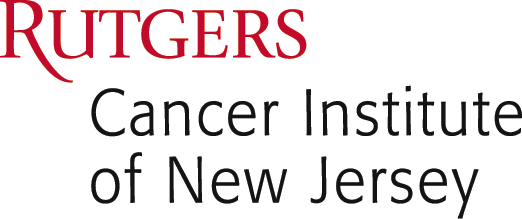 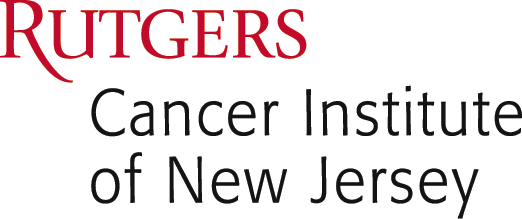 Email application to: Gina Londino-Greenberg, Director, Research Administration (grl41@cinj.rutgers.edu) and please include: a current NIH Biosketch, Curriculum Vitae (CV), and a recent NIH Other Support page.Name (Last, First, Middle)Name (Last, First, Middle)Name (Last, First, Middle)Name (Last, First, Middle)Name (Last, First, Middle)Name (Last, First, Middle)Degree(s)Academic RankAcademic RankAcademic RankAcademic RankAcademic RankAcademic RankAcademic RankAcademic DepartmentAcademic DepartmentAcademic DepartmentAcademic DepartmentAcademic DepartmentSection/ DivisionSection/ DivisionAcademic Institution (University and School)Academic Institution (University and School)Academic Institution (University and School)Academic Institution (University and School)Academic Institution (University and School)Academic Institution (University and School)Academic Institution (University and School)Other Professional Title(s)Other Professional Title(s)Other Professional Title(s)Other Professional Title(s)Other Professional Title(s)Other Professional Title(s)Other Professional Title(s)Mailing Address: (Building, Street, Room #, City, St, Zip)Mailing Address: (Building, Street, Room #, City, St, Zip)Mailing Address: (Building, Street, Room #, City, St, Zip)Mailing Address: (Building, Street, Room #, City, St, Zip)Mailing Address: (Building, Street, Room #, City, St, Zip)Mailing Address: (Building, Street, Room #, City, St, Zip)Mailing Address: (Building, Street, Room #, City, St, Zip)Mailing Address: (Building, Street, Room #, City, St, Zip)PhonePhonePhone E-mail E-mail E-mail E-mail E-mailURL(s) for your Academic Department Faculty Profile and/or Laboratory webpagesURL(s) for your Academic Department Faculty Profile and/or Laboratory webpagesURL(s) for your Academic Department Faculty Profile and/or Laboratory webpagesURL(s) for your Academic Department Faculty Profile and/or Laboratory webpagesURL(s) for your Academic Department Faculty Profile and/or Laboratory webpagesURL(s) for your Academic Department Faculty Profile and/or Laboratory webpagesURL(s) for your Academic Department Faculty Profile and/or Laboratory webpagesURL(s) for your Academic Department Faculty Profile and/or Laboratory webpagesSecretary / Admin. Support Person’s NameSecretary / Admin. Support Person’s NameSecretary / Admin. Support Person’s NameSecretary / Admin. Support Person’s NameSecretary / Admin. Support Person’s NameSecretary / Admin. Support Person’s NameSecretary / Admin. Support Person’s NameSecretary / Admin. Support Person’s NamePhonePhonePhone E-mail E-mail E-mail E-mail E-mailReferred ByReferred ByProgrammatic Alignment:Mark with a “1” the program you have a primary interest in joining. Mark with a “2” others of secondary interest.Programmatic Alignment:Mark with a “1” the program you have a primary interest in joining. Mark with a “2” others of secondary interest.Programmatic Alignment:Mark with a “1” the program you have a primary interest in joining. Mark with a “2” others of secondary interest.Programmatic Alignment:Mark with a “1” the program you have a primary interest in joining. Mark with a “2” others of secondary interest.Cancer Research Interests:Provide a brief BULLETED description of your research interests. Note: in addition to the review of this application, portions of this description may be used for your CINJ Member web profile.Cancer Research Interests:Provide a brief BULLETED description of your research interests. Note: in addition to the review of this application, portions of this description may be used for your CINJ Member web profile.Cancer Research Interests:Provide a brief BULLETED description of your research interests. Note: in addition to the review of this application, portions of this description may be used for your CINJ Member web profile.Cancer Metabolism and ImmunologyLeader: Wei-Xing Zong & Christian S. HinrichsCancer Metabolism and ImmunologyLeader: Wei-Xing Zong & Christian S. HinrichsCancer Metabolism and ImmunologyLeader: Wei-Xing Zong & Christian S. HinrichsGenomic Instability and Cancer GeneticsCo-Leaders: Zhiyuan Shen & Chang S. ChanGenomic Instability and Cancer GeneticsCo-Leaders: Zhiyuan Shen & Chang S. ChanGenomic Instability and Cancer GeneticsCo-Leaders: Zhiyuan Shen & Chang S. ChanCancer PharmacologyCo-Leaders: X.F. Steven Zheng & Stephen K. BurleyCancer PharmacologyCo-Leaders: X.F. Steven Zheng & Stephen K. BurleyCancer PharmacologyCo-Leaders: X.F. Steven Zheng & Stephen K. BurleyClinical Investigations and Precision TherapeuticsCo-Leaders: Shridar Ganesan & Wadih ArapClinical Investigations and Precision TherapeuticsCo-Leaders: Shridar Ganesan & Wadih ArapClinical Investigations and Precision TherapeuticsCo-Leaders: Shridar Ganesan & Wadih ArapCancer Prevention and ControlCo-Leaders: Carolyn Heckman & Elisa V. BanderaCancer Prevention and ControlCo-Leaders: Carolyn Heckman & Elisa V. BanderaCancer Prevention and ControlCo-Leaders: Carolyn Heckman & Elisa V. Bandera